サンライフ防府短期講座初級ドローン実践教室2022年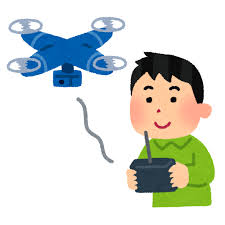 ①　6月18日（土）②　7月16日（土）　　　　　　　　①・②とも9：00～11：30場所　　サンライフ防府　　会議室2　（座学）　9：00～10：00　　　　　　　　　　　　　　　　　体育館　（実践）　10：00～11：30講師　　YAMAGUCHI　DRONE　STATION　　　　　　㈱　GT　wingｓ対象　　どなたでも　（小学生以下は、親子同伴）受講料　　￥1500定員　　6組持参するもの　　筆記用具申込・受付6/1（水）より受講料￥1500を添えて、①か②の都合の良い日を選んで、サンライフ防府までお申し込み下さい。